VARIOUS CROPSFEEDER ALFALA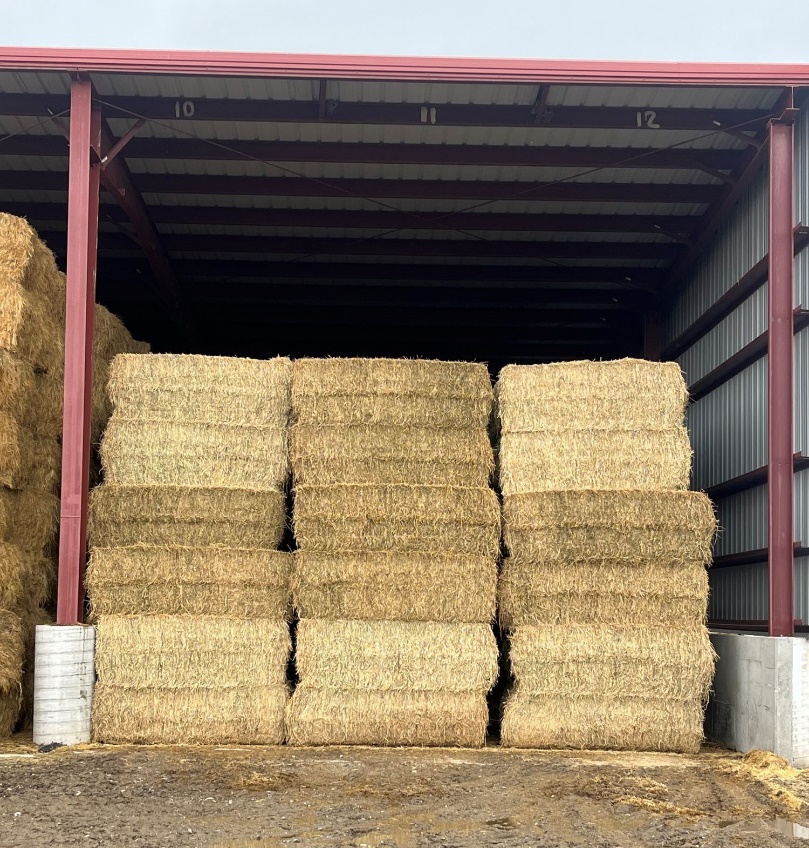 $100.00/TON (Minimum 10 Ton)Payment made at Surplus Sales then contact Devin Hillyard for Loading – Show payment receipt at time of pick-up. Must Weigh on a Certified Scale and Provide Weight Ticket